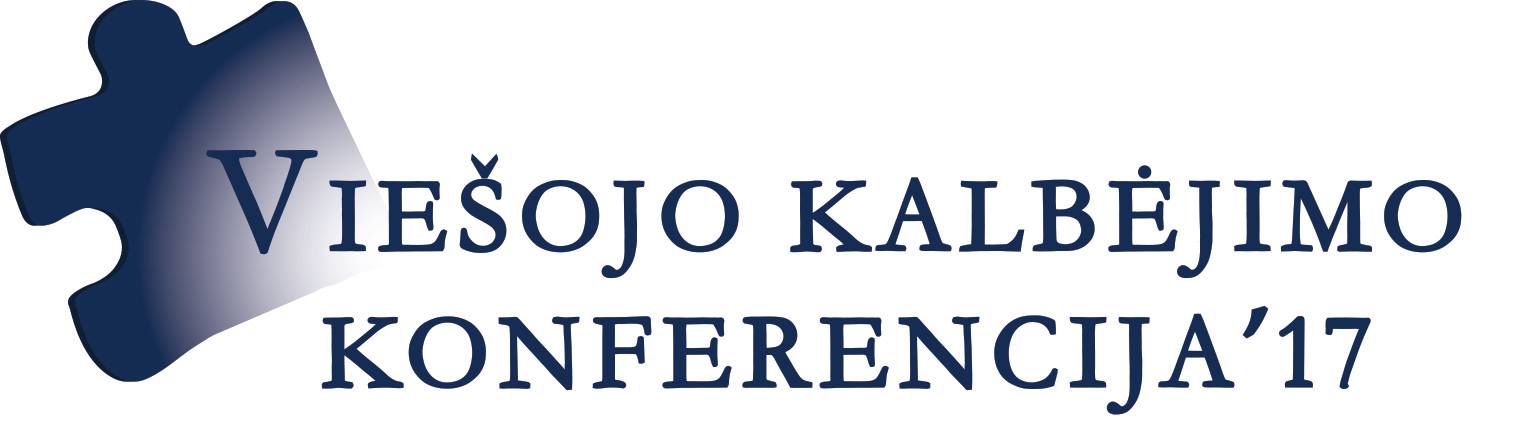 Programa: 09:00 – 09:50Dalyvių registracijaDalyvių registracija09:50 – 10:00Konferencijos atidarymasKonferencijos atidarymas10:00 – 11:00„Jei kalnas neina pas Mahometą, eina jis... velniop.“Igoris Vasiliauskas11:15 – 12:15„Ką daryti, kad prezentacijos (pateiktys) nemigdytų?“Tomas Stasiukaitis12:15 – 13:15PietūsPietūs13:15 – 14:15„Kūno kalbos valdymas kalbant viešai“Valdemar Chmielevski14:30 – 15:30„Vienintelis vadovėlis, iš kurio verta mokytis kalbėti viešai”Greta Šiaučiūnaitė15:30 – 16:00Kavos/arbatos  pertraukaKavos/arbatos  pertrauka16:00 – 17:00„Pergalinga kalba. Aš. Auditorija. Turinys“Donaldas Duškinas17:00 – 17:30Baigiamasis žodis, diplomų dalijimasBaigiamasis žodis, diplomų dalijimasOrganizatoriai:Rėmėjai: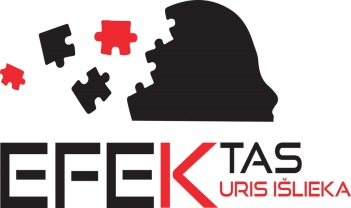 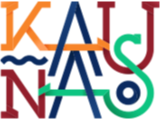 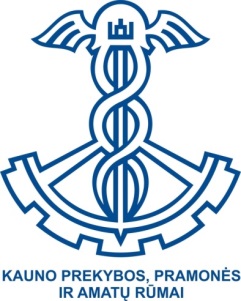 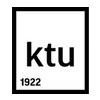 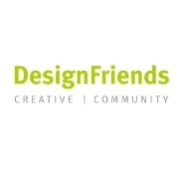 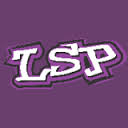 